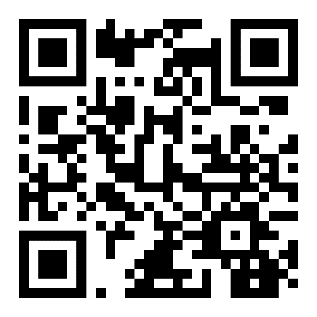 Ihre Investition: Die Studiengebühren betragen Euro 98,00 pro Kind.Es können auch Geschenk-Gutscheine erworben werden.Bankdaten: Claudia Keller BBBank KarlsruheDE27 6609 0800 0001 5251 74Betreff: WS KinderUniKraichgauBitte erst überweisen, wenn feststeht, dass die Gruppengröße erreicht ist. Sie werden benachrichtigt!Informationen zu Studiengang, Studiengebühren und Anmeldung Claudia Keller, Leitung KinderUni Kraichgau, c.keller.seminare@web.deGut versichert?Die KinderUniKraichgau weist die Eltern darauf hin, dass sie für durch ihr Kind verursachte Schäden aufkommen müssen.
Den Eltern wird empfohlen, eine Haftpflicht- und Unfallversicherung abzuschließen.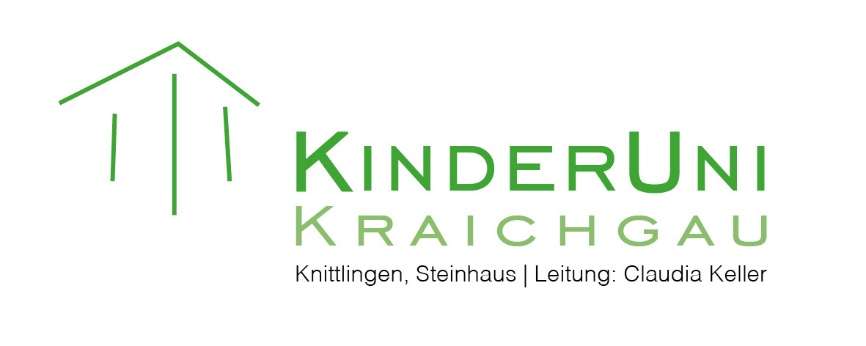 Studium für Kinder von Klasse 3 bis einschließlich Klasse 6Du bist schlau, wissbegierig und kannst von Forschung und Wissenschaft nicht genug kriegen?Dann steig ein in Deinen Studiengang!Du hast noch Fragen?Dann melde Dich bei Claudia Keller, der Leitung der KinderUniKraichgau, KinderUniKraichgau@web.deSommer-Semester 20206. März 2020 bis 22. Mai 2020Freitags von 16:00 Uhr bis 17:00 UhrSteinhaus KnittlingenPfleghof 175438 KnittlingenVoraussichtliche Themen (Änderungen vorbehalten)Einwandfreie Umgangsformen Neues aus der MedizinAbenteuer AstronomieInternationale GebärdenspracheAbenteuer HelfenKlimawandel und seine FolgenDie Kunst der Unterhaltung Polizeieinsatz – Was passiert dabei?Die kreative Seite des „Nichtstuns“Exakte Daten sowie Dozentinnen/Dozentenwerden noch bekanntgegebenWir werden alle Fragen in den Vordergrund stellen.Wir werden lernen, einige Themen philosophisch zuhinterfragen.Wir werden lernen, zu argumentieren und zu diskutieren. Wir werden lernen, einander aktiv zuzuhören.Wir werden lernen, wertschätzend miteinander umzugehen.Wir werden lernen, die Meinung anderer zu akzeptieren.Wir werden lernen, unsere Einzigartikeit zu erkennen undweiterzuentwickeln.